       Toruń, dnia _________________________________________         (pieczęć Wnioskodawcy)					Powiatowy Urząd Pracy 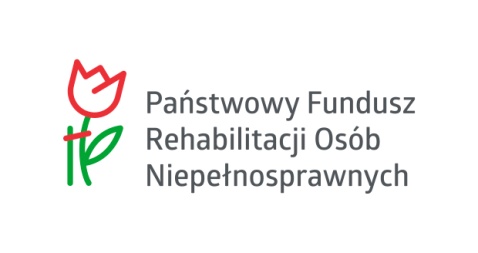 dla Miasta Torunia								ul. Mazowiecka 49A								87-100 ToruńNr sprawy w PUP  ______________WNIOSEKo zawarcie umowy o zorganizowanie stażu  dla osób niepełnosprawnych poszukujących pracy niepozostających w zatrudnieniuPodstawa prawna: art. 53 ustawy z dnia 20 kwietnia 2004 r. o promocji zatrudnienia i instytucjach rynku pracy (Dz. U. 2022 poz. 735 z późn. zm.), art. 11 ustawy o rehabilitacji zawodowej i społecznej oraz zatrudnianiu osób niepełnosprawnych (Dz. U. 2024 poz. 44) oraz rozporządzenie MPiPS z dnia 20 sierpnia 2009 r. w  prawie szczegółowych warunków odbywania stażu przez bezrobotnych (Dz. U. z 2009 r. Nr 142, poz. 1160).DANE  DOTYCZĄCE  ORGANIZATORA STAŻUNazwa Wnioskodawcy
__________________________________________________________________________Adres siedziby Wnioskodawcy _________________________________________________Miejsce prowadzenia działalności _____________________________________________Adres do korespondencji1 ____________________________________________________Tel.  _______________________________,  e-mail ________________________________Osoba do kontaktu z Urzędem Pracy ____________________________________     ____________________________________                           
                                    imię i nazwisko                                                                                 stanowisko_____________________________________        ____________________________________                          
                                      telefon                                                                                                 e-mail Imię, nazwisko oraz stanowisko służbowe osoby upoważnionej do podpisania umowy (zgodnie z dokumentem rejestrowym lub załączonym pełnomocnictwem) __________________________________________________________________________NIP_______________________________  REGON   ________________________________PESEL Wnioskodawcy ________________________________________________________Aktualny stan zatrudnienia u pracodawcy: w tym liczba osób zatrudnionych na podstawie umowy o pracę w przeliczeniu na pełny etat: W przypadku zmniejszenia stanu zatrudnienia proszę podać przyczyny:____________________________________________________________________________________________________________________________________________________Liczba osób aktualnie odbywających staż (w tym z innych urzędów) na dzień złożenia wniosku:Krótki opis  prowadzonej działalności  _______________________________________________________________________________________________________________________________________________________________________________________________W ostatnich 24 miesiącach Wnioskodawca korzystał z:□ organizowania stażu,□ prac interwencyjnych,□ refundacji kosztów wyposażenia lub doposażenia stanowiska pracy dla skierowanego bezrobotnego,□ szkolenia pracowników w ramach KFS□ inne: ___________________________________________________________________ DANE DOTYCZĄCE MIEJSC  STAŻULiczba miejsc stażu Stanowisko (nazwa zawodu lub specjalności zgodnie z klasyfikacją zawodów 
i specjalności) _______________________________________________________________________________________________________________________________________Miejsce odbywania stażu (dokładny adres) ______________________________________   __________________________________________________________________________Godziny pracy ______________________________________________________________Wymagane kwalifikacje, niezbędne do realizacji stażu: Wykształcenie  _____________________________________________________________      Zawód/specjalność  _________________________________________________________      Uprawnienia   ______________________________________________________________Predyspozycje  ____________________________________________________________Inne  ____________________________________________________________________Proponowana data rozpoczęcia stażu  __________________________________________Proponowana długość stażu (liczba miesięcy – min. 3 miesiące)______________________Opiekun bezrobotnego odbywającego staż ____________________________________     ____________________________________                                   imię i nazwisko                                                                                 stanowiskoKandydat do skierowania na staż wskazany przez Wnioskodawcę ____________________________________     ____________________________________                                          imię i nazwisko                                                                                      data urodzeniaOświadczam, że wskazana osoba nie jest  współmałżonkiem, dzieckiem lub  rodzicem Wnioskodawcy. W przypadku niezakwalifikowania się ww. kandydata Wnioskodawca wyraża zgodę 
na skierowanie innego kandydata przez Urząd:         TAK / NIEZ uwagi na charakter pracy stażysty – wnioskuję o wyrażenie zgody na realizację stażu w: niedziele i święta                       TAK / NIE4w systemie zmianowym          TAK / NIE4Uzasadnienie:________________________________________________________________________________________________________________________________________________________________________________________________________________________________________________________________________________________________________Oświadczam, że po upływie okresu stażu  realizowanego w ramach wnioskowanej umowy:□ nie deklaruję zatrudnienia,□  zobowiązuję się zatrudnić stażystę/ów na podstawie:                                 □   umowy o pracę w wymiarze _______________ etatu                                 □   umowy zlecenie w wymiarze _______________ godzin                                    Proponowana długość zatrudnienia: ______________________________Świadomy odpowiedzialności karnej wynikającej z art. 233 § 1 k.k. za składanie fałszywych zeznań oświadczam,
że dane zawarte w niniejszym wniosku są zgodne z prawdą.							                              ________________________________								                        (podpis i pieczęć Wnioskodawcy)Załączniki:Załącznik nr 1:  program stażu – w 3 egzemplarzach. Załącznik nr 2: oświadczenie pracodawcy.Załącznik nr 3: zgłoszenie oferty stażu.Dokument potwierdzający prawo do dysponowania lokalem w przypadku, gdy miejsce odbywania stażu nie wynika z dokumentów rejestrowych Wnioskodawcy.Pełnomocnictwo – w  przypadku, gdy pracodawcę lub przedsiębiorcę reprezentuje pełnomocnik, do wniosku należy załączyć pełnomocnictwo określające jego zakres i podpisane przez osoby uprawnione do reprezentacji pracodawcy lub przedsiębiorcy. Pełnomocnictwo należy przedłożyć w oryginale, w postaci notarialnie potwierdzonej kopii lub kopii potwierdzonej za zgodność z oryginałem przez osobę lub osoby udzielające pełnomocnictwa (tj. osobę lub osoby uprawnione do reprezentacji pracodawcy lub przedsiębiorcy). Podpis lub podpisy osób uprawnionych do występowania w obrocie prawnym w imieniu pracodawcy muszą być czytelne lub opatrzone pieczątkami imiennymi.Dokument potwierdzający status Wnioskodawcy /wyciąg z KRS/CEIDG/uchwała/statut/umowa spółki/.   Załącznik nr 1PROGRAM STAŻU Nazwa zawodu lub specjalności, której program dotyczy ____________________________________________________________________________Okres trwania stażu  ___________________________________________________________Liczba miejsc stażu ____________________________________________________________Opiekun osoby bezrobotnej (imię nazwisko, stanowisko) ____________________________________________________________________________Po odbytym stażu bezrobotny uzyska kwalifikacje/umiejętności zawodowe w zakresie __________________________________________________________________________________________________________________________________________________________Zmiana programu stażu może nastąpić wyłącznie w formie pisemnej w postaci aneksu do umowy 
o zorganizowanie stażu dla bezrobotnych. Umiejętności nabyte przez osobę bezrobotną w trakcie trwania stażu zostaną potwierdzone w formie opinii wydanej przez Organizatora.	                                                                                                                ________________________									          (podpis   Wnioskodawcy)Załącznik nr 2___________________________(pieczątka firmowa Wnioskodawcy)OŚWIADCZENIEŚwiadomy odpowiedzialności karnej wynikającej z art. 233 § 1 k.k. za składanie fałszywych zeznań oświadczam,  że w  dniu złożenia wniosku o zawarcie umowy o zorganizowanie stażu:Nie zalegam / zalegam z wypłacaniem w terminie wynagrodzeń pracownikom oraz z opłacaniem 
w terminie należnych składek na ubezpieczenia społeczne, ubezpieczenie zdrowotne, Fundusz Pracy oraz Fundusz Gwarantowanych Świadczeń Pracowniczych;Nie zalegam / zalegam w dniu złożenia wniosku z opłacaniem w terminie innych danin publicznych, w tym z opłatami wobec Urzędu Skarbowego z tytułu zobowiązań podatkowych;Nie posiadam / posiadam nieuregulowanych zobowiązań wynikających z tytułu zawartych umów cywilnoprawnych;Nie toczy / toczy się w stosunku do firmy postępowanie upadłościowe i nie został / został złożony wniosek o jej likwidację;W okresie 365 dni przed dniem zgłoszenia oferty nie zostałem / zostałem ukarany lub skazany prawomocnym wyrokiem za naruszenie przepisów prawa pracy albo nie jestem / jestem objęty postępowaniem dotyczącym naruszenia przepisów prawa pracy;W okresie 24 miesięcy przed złożeniem wniosku nie byłem / byłem  karany za przestępstwa przeciwko obrotowi gospodarczemu;Nie jestem / jestem związany z osobami lub podmiotami, względem których stosowane są środki sankcyjne nałożone w związku z agresją Federacji Rosyjskiej na Ukrainę i które figurują na stosownych listach, zarówno unijnych, jak i krajowych oraz sam nie znajduję / znajduję się na takiej liście;W ostatnich 6 miesiącach przed złożeniem wniosku w zakładzie nie nastąpił / nastąpił spadek zatrudnienia z przyczyn dotyczących zakładu pracy;Organizacja stażu dla skierowanego bezrobotnego nie będzie przyczyną zwolnień pracowników   zatrudnionych w zakładzie;Zapoznałem się z Regulaminem organizacji staży dla osób bezrobotnych skierowanych przez Powiatowy Urząd Pracy dla Miasta Torunia;Zapoznałem się z klauzulą informacyjną dla przedsiębiorców w zakresie przetwarzania danych osobowych.						              ____________________________						                              (podpis   Wnioskodawcy)Załącznik nr 3ZGŁOSZENIE OFERTY STAŻU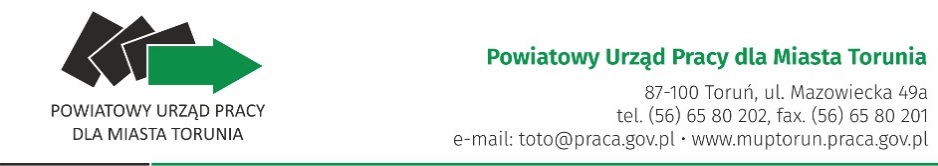 * Pola nieobowiązkowe ** Wypełnia Urząd	Zgodnie z art. 75 § 2 Kodeksu postępowania administracyjnego oświadczam, że w okresie 365 dni poprzedzających zgłoszenie oferty nie zostałem skazany prawomocnym wyrokiem za naruszenie praw pracowniczych lub nie jestem objęty postępowaniem wyjaśniającym w tej sprawie oraz, że ofertę pracy zgłosiłem do jednego Powiatowego Urzędu Pracy tj. Powiatowego Urzędu Pracy dla Miasta Torunia.Oświadczam, że wyrażam zgodę na udostępnianie danych o firmie w zakresie prowadzonego pośrednictwa pracy. Administratorem danych osobowych jest Powiatowy Urząd Pracy dla Miasta Torunia, ul. Mazowiecka 49a, 87-100 Toruń, reprezentowany przez Dyrektora Urzędu. W sprawach dotyczących przetwarzania danych osobowych oraz korzystania z praw związanych z przetwarzaniem danych można kontaktować się z Inspektorem ochrony danych drogą mailową: iodo.rodo@muptorun.praca.gov.pl lub pisemnie na adres siedziby Urzędu. Przetwarzanie danych osobowych jest niezbędne w celu realizacji zadań ustawowych, określonych w przepisach z zakresu polityki rynku pracy, postępowania administracyjnego oraz innych przepisów regulujących działalność Administratora.Pełna treść klauzuli informacyjnej zgodnie z art. 13 ogólnego rozporządzenia o ochronie danych (RODO) jest dostępna na stronie internetowej Administratora pod adresem: https://muptorun.praca.gov.pl/klauzule-informacyjne oraz w siedzibie Administratora...................................... 	...........................................	data 	czytelny podpis pracodawcyW dniu złożenia wniosku1 miesiąc przed2 miesiące przed3 miesiące przed4 miesiące przed5 miesiące przed6 miesięcy przedLiczba pracowników Lp.Zakres zadań, które będą wykonywane przez bezrobotnego w trakcie odbywania stażuI. Dane dotyczące pracodawcyI. Dane dotyczące pracodawcyI. Dane dotyczące pracodawcyI. Dane dotyczące pracodawcy1. Nazwa pracodawcy:..............................................................................................................................................................................................................................................................................Agencja zatrudnienia:     Tak      Nie  Nr KRAZ...................1. Nazwa pracodawcy:..............................................................................................................................................................................................................................................................................Agencja zatrudnienia:     Tak      Nie  Nr KRAZ...................2. Adres pracodawcy:ulica.................................................................................miejscowość....................................................................kod pocztowy  _ _ - _ _ _2. Adres pracodawcy:ulica.................................................................................miejscowość....................................................................kod pocztowy  _ _ - _ _ _3. Imię i nazwisko osoby wskazanej przez pracodawcę do kontaktów z PUP:..........................................................................................telefon lub inny sposób kontaktu:..........................................................................................3. Imię i nazwisko osoby wskazanej przez pracodawcę do kontaktów z PUP:..........................................................................................telefon lub inny sposób kontaktu:..........................................................................................4. Preferowana forma kontaktu kandydatów 
         z  pracodawcą:     kontakt osobisty............................................................      tel/fax............................................................................     e-mail.............................................................................     inny ...............................................................................4. Preferowana forma kontaktu kandydatów 
         z  pracodawcą:     kontakt osobisty............................................................      tel/fax............................................................................     e-mail.............................................................................     inny ...............................................................................5. Częstotliwość kontaktów z pracodawcą………………………………….…..6. REGON*_ _ _ _ _ _ _ _ _ 8. Oznaczenie formy prawnej prowadzonej działalności:      prywatna                      publiczna           jednoosobowa działalność gospodarcza8. Oznaczenie formy prawnej prowadzonej działalności:      prywatna                      publiczna           jednoosobowa działalność gospodarcza5. Częstotliwość kontaktów z pracodawcą………………………………….…..7. NIP_ _ _ _ _ _ _ _ _ _8. Oznaczenie formy prawnej prowadzonej działalności:      prywatna                      publiczna           jednoosobowa działalność gospodarcza8. Oznaczenie formy prawnej prowadzonej działalności:      prywatna                      publiczna           jednoosobowa działalność gospodarcza9. Podstawowy rodzaj działalności wg PKD*:9. Podstawowy rodzaj działalności wg PKD*:10. Liczba zatrudnionych pracowników: 10. Liczba zatrudnionych pracowników: II. Dane dotyczące zgłoszonego miejsca stażuII. Dane dotyczące zgłoszonego miejsca stażuII. Dane dotyczące zgłoszonego miejsca stażuII. Dane dotyczące zgłoszonego miejsca stażu11. Nazwa zawodu*:...........................................................................................................................12. Nazwa stanowiska:.......................................................................................................................................13. Liczba wolnych miejsc pracy**:                              _ _w tym dla osób niepełnosprawnych:                       _ _       13. Liczba wolnych miejsc pracy**:                              _ _w tym dla osób niepełnosprawnych:                       _ _       11. Nazwa zawodu*:...........................................................................................................................12. Nazwa stanowiska:.......................................................................................................................................14. Wnioskowana liczba kandydatów:                    _ _14. Wnioskowana liczba kandydatów:                    _ _11. Nazwa zawodu*:...........................................................................................................................12. Nazwa stanowiska:.......................................................................................................................................17. Przewidywany okres trwania stażu**:..........................................................................................17. Przewidywany okres trwania stażu**:..........................................................................................15. Kod zawodu*:_ _ _ _ _ _ _ _ _16. Data rozpoczęcia stażu**:.............................................17. Przewidywany okres trwania stażu**:..........................................................................................17. Przewidywany okres trwania stażu**:..........................................................................................18. Miejsce wykonywania pracy (adres):..............................................................................................................................................................................................................................................................................18. Miejsce wykonywania pracy (adres):..............................................................................................................................................................................................................................................................................19. Informacja o systemie i rozkładzie czasu pracy:      jedna zmiana – godz. …………………………………………..……      dwie zmiany – godz. ……………………….………………………..19. Informacja o systemie i rozkładzie czasu pracy:      jedna zmiana – godz. …………………………………………..……      dwie zmiany – godz. ……………………….………………………..20. Wymagania – oczekiwania pracodawcy:1) wykształcenie..........................................................................................................................................................................................................................................2) umiejętność – specjalność..............................................................................................................................................................................................................................................................................................................20. Wymagania – oczekiwania pracodawcy:1) wykształcenie..........................................................................................................................................................................................................................................2) umiejętność – specjalność..............................................................................................................................................................................................................................................................................................................3) uprawnienia…………………………………………………………… …………………………………………………………………………………………………………………………………………………………………………4) znajomość języków obcych z określeniem poziomu ich znajomości…...........................................................................................................................................................................................................................................5) inne (wpisać jakie)...................................................................................................................................................................................................................................  ........................................................................................3) uprawnienia…………………………………………………………… …………………………………………………………………………………………………………………………………………………………………………4) znajomość języków obcych z określeniem poziomu ich znajomości…...........................................................................................................................................................................................................................................5) inne (wpisać jakie)...................................................................................................................................................................................................................................  ........................................................................................21. Zakres obowiązków: Zgodnie z harmonogramem21. Zakres obowiązków: Zgodnie z harmonogramem22. Zobowiązuję się do powiadomienia Urzędu Pracy o dezaktualizacji oferty. ...........................................(czytelny podpis pracodawcy)22. Zobowiązuję się do powiadomienia Urzędu Pracy o dezaktualizacji oferty. ...........................................(czytelny podpis pracodawcy)23. Czy Pracodawca oczekuje organizacji giełdy pracy?             Tak           Nie23. Czy Pracodawca oczekuje organizacji giełdy pracy?             Tak           Nie23. Czy Pracodawca oczekuje organizacji giełdy pracy?             Tak           Nie23. Czy Pracodawca oczekuje organizacji giełdy pracy?             Tak           NieIII. Adnotacje urzędu pracyIII. Adnotacje urzędu pracyIII. Adnotacje urzędu pracyIII. Adnotacje urzędu pracy24. Numer zgłoszenia:_ _ _ _ _ _ _ _25. Numer oferty w STD Syriusz: OfPr/ _ _ _ _ _ _26. Pośrednik pracy przyjmujący ofertę:………………………………………..27. Sposób przyjęcia oferty:     osobiście     telefon     poczta     e-mail      faks     inne28. Data przyjęcia zgłoszenia: _ _ _ _ _ _ _ _29. Numer stanowiska w STD Syriusz: StPr/ _ _ _ _ _ _30. Pośrednik pracy realizujący ofertę:……………………………………..….                       podpis27. Sposób przyjęcia oferty:     osobiście     telefon     poczta     e-mail      faks     inne